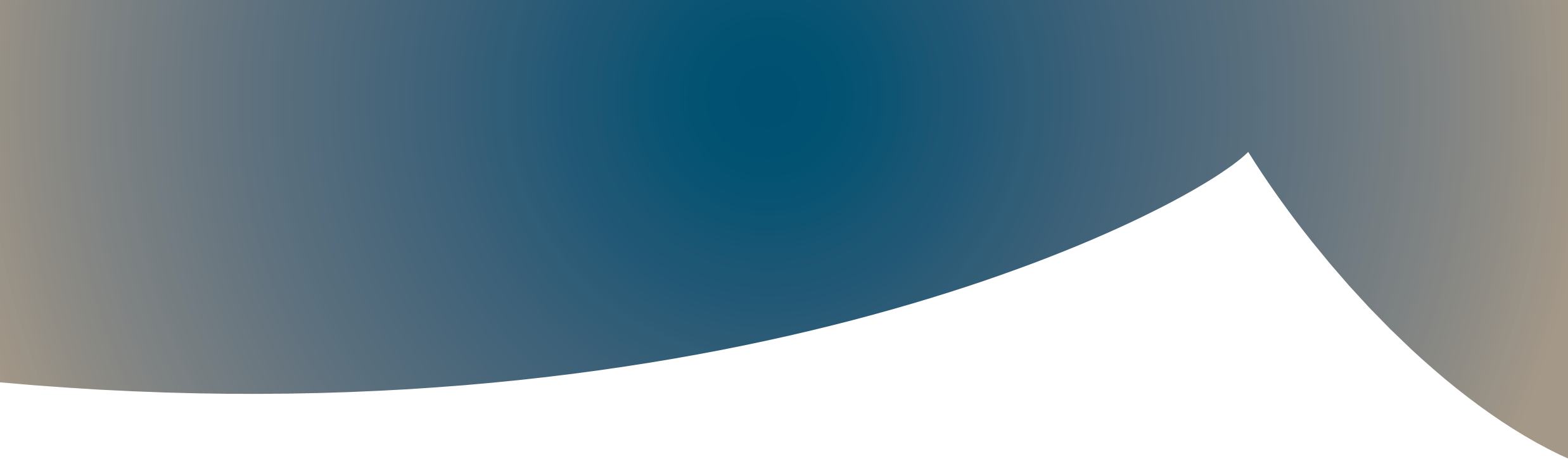 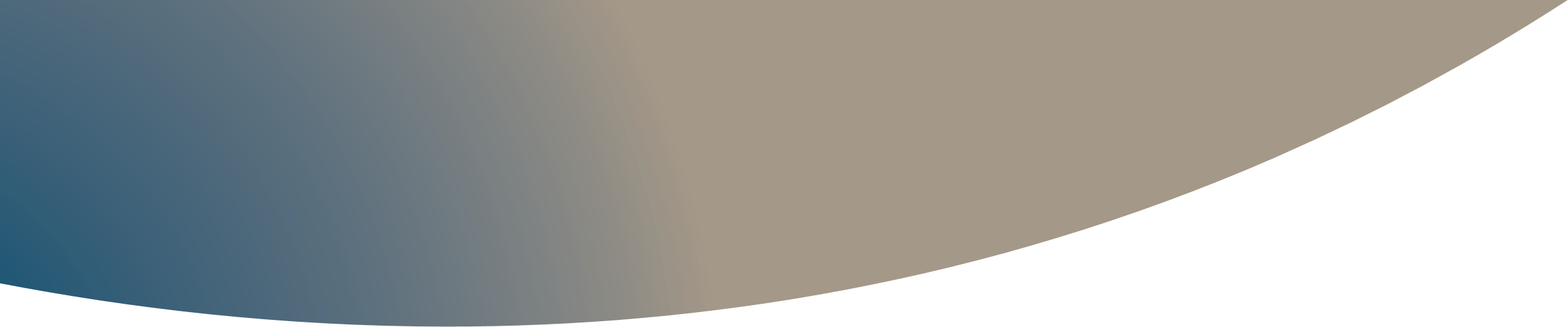 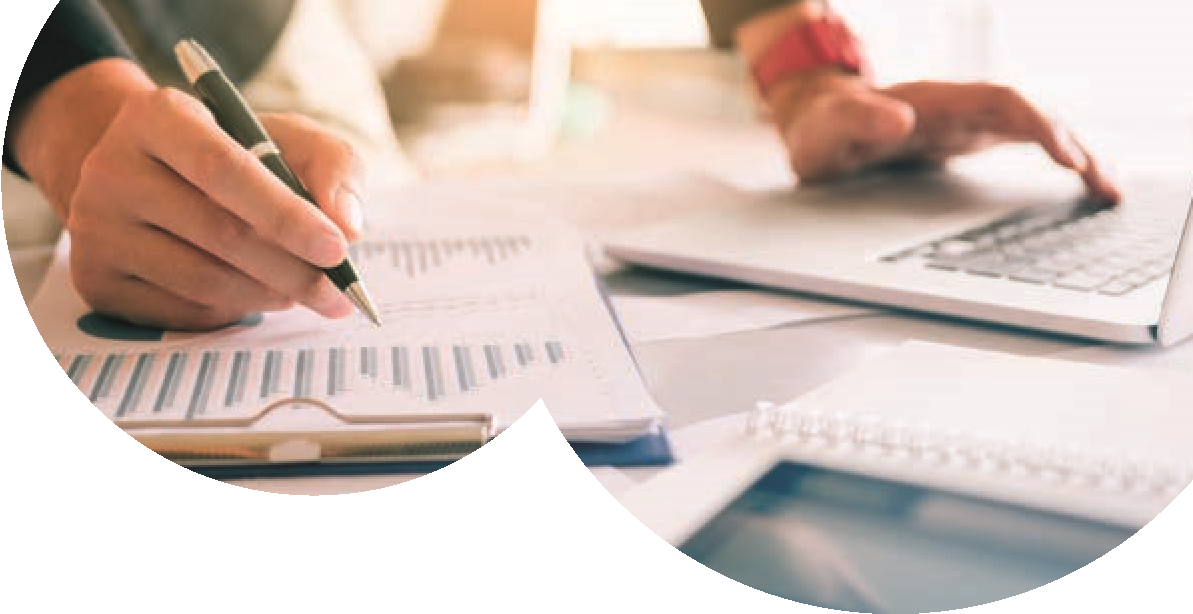 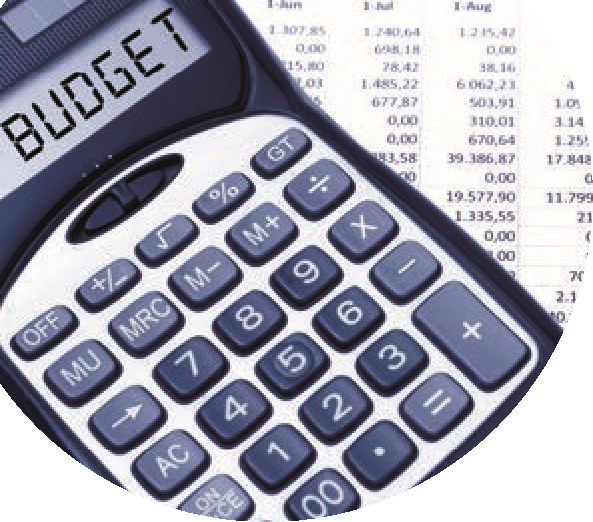 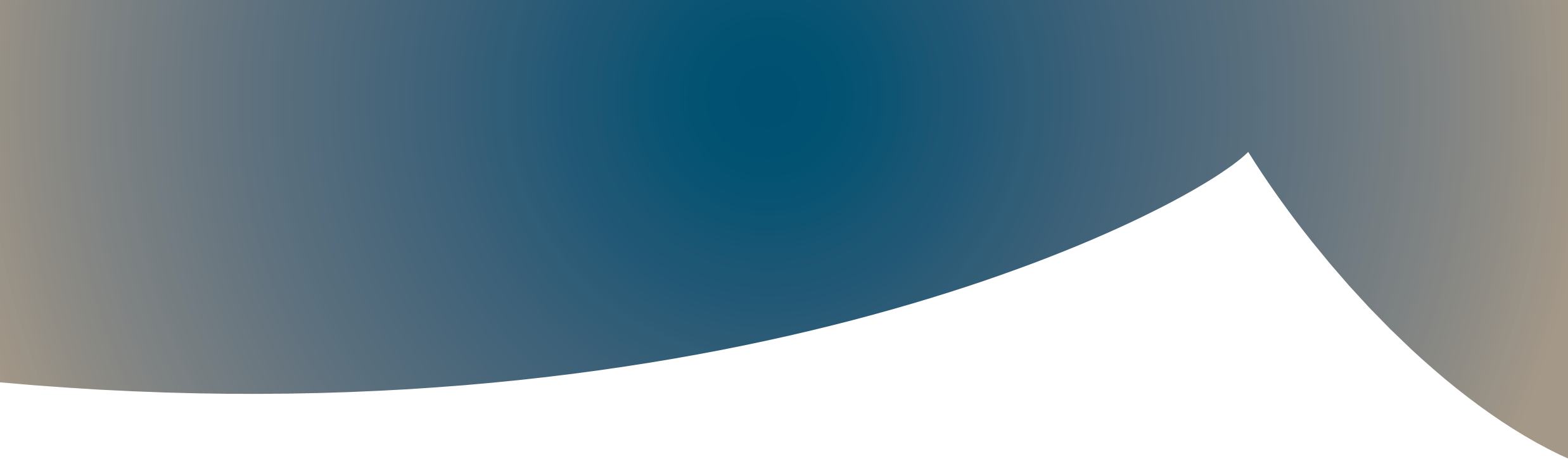 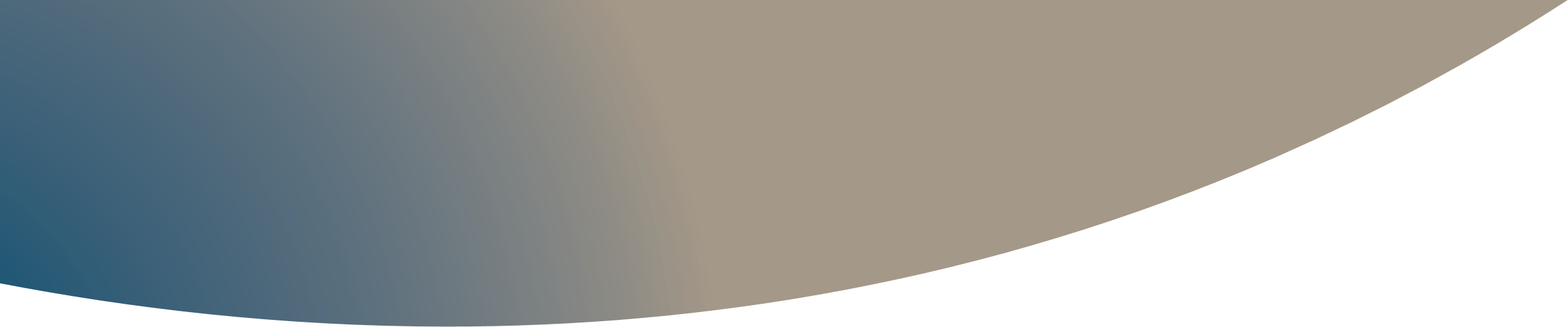 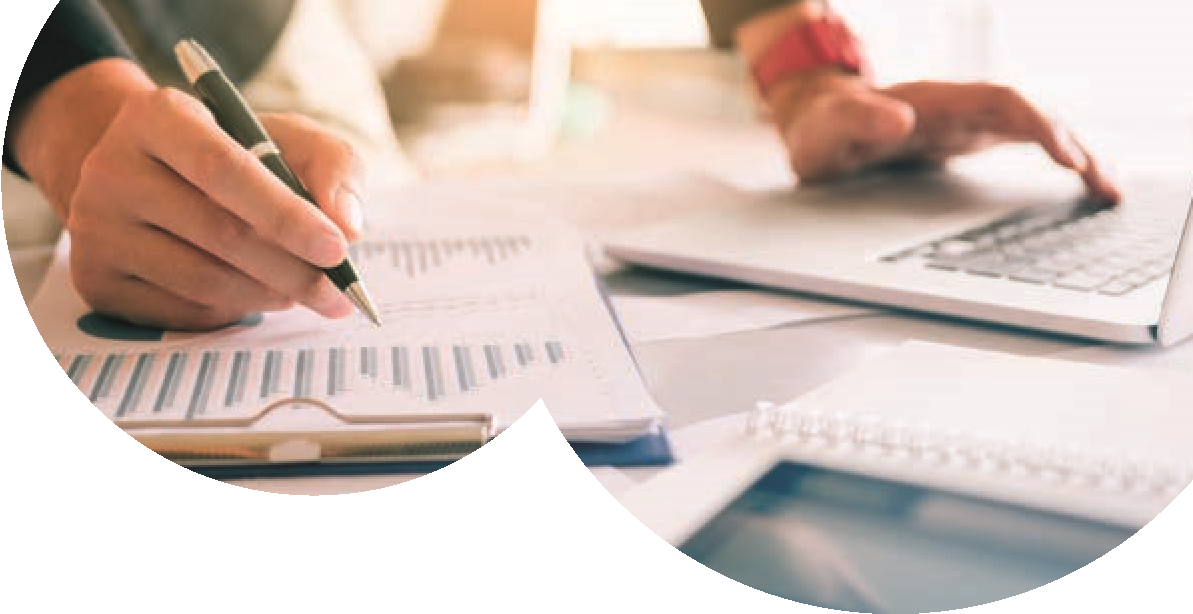 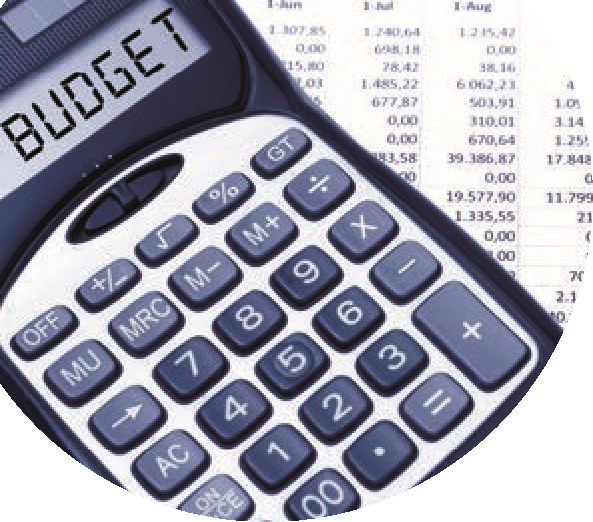 Year End Accrual Journal Example of Standard Journals Reversal not necessary Year EndPrepayment Journal Blank Journal FormatRefYear end Journal entries @ 31.08.23Year end Journal entries @ 31.08.23Financial Year 2022/2023Financial Year 2022/2023Financial Year 2022/2023Financial Year 2022/2023New FYNominalCodeDescriptionValueDrValueCrReverseDate1AccrualsAccrualsAccrualsAccrualsAccruals4741Dohertys Bookshop3,5005310Chadwicks2,5005150AFM Cleaners6,0002440August 2023 accruals12,00001.09.202325170Mr Price3006400KPMG2,50024402,80001.09.2023RefYear end Journal entries @ 31.08.23Year end Journal entries @ 31.08.23Financial Year 2022/2023Financial Year 2022/2023Financial Year 2022/2023Financial Year 2022/2023New FYNominalCodeDescriptionValueDrValueCr3VATVATVATVATVAT5310270When the VAT is paid in September it is coded to 22602260270When the VAT is paid in September it is coded to 22605310XWhen the VAT is paid in September it is coded to 22602270XWhen the VAT is paid in September it is coded to 2260When the VAT is paid in September it is coded to 22603PAYEPAYEPAYEPAYEPAYE41501,750When the PAYE is paid in September it is coded to 225041551,900When the PAYE is paid in September it is coded to 225050101,250When the PAYE is paid in September it is coded to 225060101,300When the PAYE is paid in September it is coded to 2250When the PAYE is paid in September it is coded to 225022506,200When the PAYE is paid in September it is coded to 22505Unspent Covid Grant – Refund due to DE ON 30.9.2023Unspent Covid Grant – Refund due to DE ON 30.9.2023Unspent Covid Grant – Refund due to DE ON 30.9.2023Unspent Covid Grant – Refund due to DE ON 30.9.2023Unspent Covid Grant – Refund due to DE ON 30.9.20233288Covid Grant for PPE/CleaningXCovid Grant refund paid  in September is coded to 21862186Unspent Covid GrantXCovid Grant refund paid  in September is coded to 2186Covid Grant refund paid  in September is coded to 2186RefYear end Journal entries @ 31.08.23Year end Journal entries @ 31.08.23Financial Year 2022/2023Financial Year 2022/2023Financial Year 2022/2023Financial Year 2022/2023New FYNominalCodeDescriptionValueDrValueCrReverseDate6PrepaymentsPrepaymentsPrepaymentsPrepaymentsPrepayments4916Student Insurance6,0006700NAPD 1,5004420ICT Maintenance 23/245,5001720Amounts prepaid13,00001.09.202373255State exam income due10,5001730State exam income due10,50001.09.202383255Hall rental due3,4001705Hall rental due3,40001.09.2023RefYear end Journal entries @ 31.08.23Year end Journal entries @ 31.08.23Financial Year 2022/2023Financial Year 2022/2023Financial Year 2022/2023Financial Year 2022/2023New FYNominalCodeDescriptionValueDrValueCr